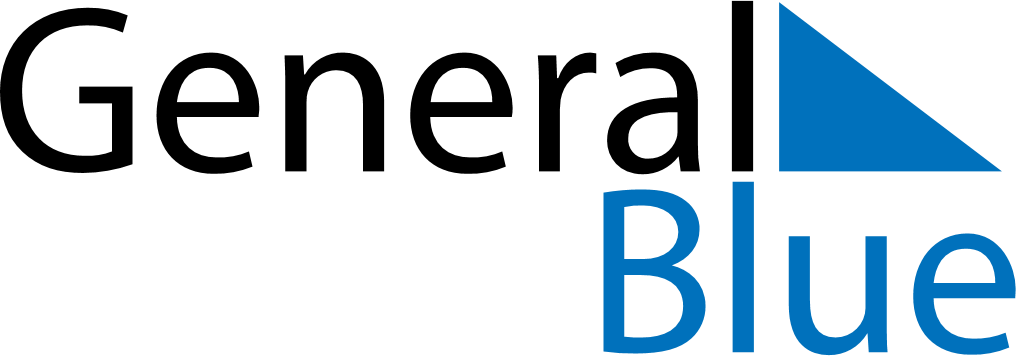 December 2024December 2024December 2024December 2024December 2024December 2024Bluefields, South Caribbean Coast, NicaraguaBluefields, South Caribbean Coast, NicaraguaBluefields, South Caribbean Coast, NicaraguaBluefields, South Caribbean Coast, NicaraguaBluefields, South Caribbean Coast, NicaraguaBluefields, South Caribbean Coast, NicaraguaSunday Monday Tuesday Wednesday Thursday Friday Saturday 1 2 3 4 5 6 7 Sunrise: 5:39 AM Sunset: 5:08 PM Daylight: 11 hours and 28 minutes. Sunrise: 5:40 AM Sunset: 5:08 PM Daylight: 11 hours and 27 minutes. Sunrise: 5:41 AM Sunset: 5:08 PM Daylight: 11 hours and 27 minutes. Sunrise: 5:41 AM Sunset: 5:08 PM Daylight: 11 hours and 27 minutes. Sunrise: 5:42 AM Sunset: 5:09 PM Daylight: 11 hours and 27 minutes. Sunrise: 5:42 AM Sunset: 5:09 PM Daylight: 11 hours and 26 minutes. Sunrise: 5:43 AM Sunset: 5:09 PM Daylight: 11 hours and 26 minutes. 8 9 10 11 12 13 14 Sunrise: 5:43 AM Sunset: 5:10 PM Daylight: 11 hours and 26 minutes. Sunrise: 5:44 AM Sunset: 5:10 PM Daylight: 11 hours and 26 minutes. Sunrise: 5:44 AM Sunset: 5:10 PM Daylight: 11 hours and 26 minutes. Sunrise: 5:45 AM Sunset: 5:11 PM Daylight: 11 hours and 25 minutes. Sunrise: 5:45 AM Sunset: 5:11 PM Daylight: 11 hours and 25 minutes. Sunrise: 5:46 AM Sunset: 5:12 PM Daylight: 11 hours and 25 minutes. Sunrise: 5:46 AM Sunset: 5:12 PM Daylight: 11 hours and 25 minutes. 15 16 17 18 19 20 21 Sunrise: 5:47 AM Sunset: 5:12 PM Daylight: 11 hours and 25 minutes. Sunrise: 5:48 AM Sunset: 5:13 PM Daylight: 11 hours and 25 minutes. Sunrise: 5:48 AM Sunset: 5:13 PM Daylight: 11 hours and 25 minutes. Sunrise: 5:49 AM Sunset: 5:14 PM Daylight: 11 hours and 25 minutes. Sunrise: 5:49 AM Sunset: 5:14 PM Daylight: 11 hours and 25 minutes. Sunrise: 5:50 AM Sunset: 5:15 PM Daylight: 11 hours and 25 minutes. Sunrise: 5:50 AM Sunset: 5:15 PM Daylight: 11 hours and 25 minutes. 22 23 24 25 26 27 28 Sunrise: 5:51 AM Sunset: 5:16 PM Daylight: 11 hours and 25 minutes. Sunrise: 5:51 AM Sunset: 5:16 PM Daylight: 11 hours and 25 minutes. Sunrise: 5:52 AM Sunset: 5:17 PM Daylight: 11 hours and 25 minutes. Sunrise: 5:52 AM Sunset: 5:17 PM Daylight: 11 hours and 25 minutes. Sunrise: 5:52 AM Sunset: 5:18 PM Daylight: 11 hours and 25 minutes. Sunrise: 5:53 AM Sunset: 5:18 PM Daylight: 11 hours and 25 minutes. Sunrise: 5:53 AM Sunset: 5:19 PM Daylight: 11 hours and 25 minutes. 29 30 31 Sunrise: 5:54 AM Sunset: 5:19 PM Daylight: 11 hours and 25 minutes. Sunrise: 5:54 AM Sunset: 5:20 PM Daylight: 11 hours and 25 minutes. Sunrise: 5:55 AM Sunset: 5:20 PM Daylight: 11 hours and 25 minutes. 